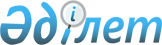 О внесении дополнений и изменений N 20 в Единую бюджетную классификацию Республики Казахстан на 2000 годПриказ Министра финансов Республики Казахстан от 3 августа 2000 года N 348 Зарегистрирован в Министерстве юстиции Республики Казахстан 10.08.2000 г. за N 1217



          В соответствии с постановлениями Правительства Республики Казахстан 
от 4 февраля 2000 года N 164  
 P000164_ 
  "О мерах по реализации проекта 
строительства третьей нитки водовода от Вячеславского водохранилища до 
города Астаны" и от 8 июля 2000 года N 1035  
 P001035_ 
  "О внесении изменений 
в постановление Правительства Республики Казахстан от 7 декабря 1999 года 
N 1872" приказываю:




          1. Внести в приказ Министерства финансов Республики Казахстан от 30 
декабря 1999 года N 715  
 V991058_ 
  "Об утверждении Единой бюджетной 
классификации на 2000 год" следующие дополнения и изменения:




          в Единую бюджетную классификацию Республики Казахстан на 2000 год, 
утвержденную указанным приказом: 




          в функциональной классификации расходов бюджета: 




          после строки "7.3 Водоснабжение" дополнить строками следующего 
содержания: 




          "7.3.131 Аким г. Астаны 




          7.3.131.33 Реализация проекта строительства третьей нитки водовода от 
Вячеславского водохранилища до города Астаны"; 




          строку "10.4.218.50.30 Зайсан-Иртышское бассейновое управление по 




охране рыбных запасов и регулированию рыболовства" изложить в следующей 
редакции: 
     "10.4.218.50.30 Балхашское региональное учреждение по охране 
биоресурсов"; 
     строку "10.4.218.50.32 Урало-Каспийское межобластное бассейновое 
управление по охране рыбных запасов и их рациональному использованию" 
изложить в следующей редакции: 
     "10.4.218.50.32 Северо-Каспийское региональное учреждение по охране 
биоресурсов".
     2. Настоящий приказ вступает в силу со дня подписания.

     Министр                                                  
     
(Специалисты: Склярова И.В.,
              Умбетова А.М.)     
      
      


					© 2012. РГП на ПХВ «Институт законодательства и правовой информации Республики Казахстан» Министерства юстиции Республики Казахстан
				